SIFIR ATIK PROJESİ EĞİTİMİ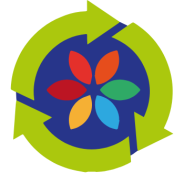 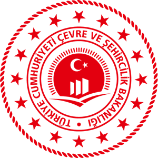 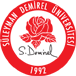 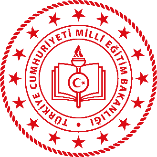 (ÇSB-MEB-SDÜ)KATILIM FORMUSIFIR ATIK PROJESİ EĞİTİMİ(ÇSB-MEB-SDÜ)KATILIM FORMUSIFIR ATIK PROJESİ EĞİTİMİ(ÇSB-MEB-SDÜ)KATILIM FORMUSIFIR ATIK PROJESİ EĞİTİMİ(ÇSB-MEB-SDÜ)KATILIM FORMUSIFIR ATIK PROJESİ EĞİTİMİ(ÇSB-MEB-SDÜ)KATILIM FORMUSIFIR ATIK PROJESİ EĞİTİMİ(ÇSB-MEB-SDÜ)KATILIM FORMUEĞİTİMİN TARİHİEĞİTİMİN TARİHİEĞİTİM VEREN KİŞİ(LER) EĞİTİM VEREN KİŞİ(LER) Hedef KitleHedef KitleKATILIMCILARKATILIMCILARKATILIMCILARKATILIMCILARKATILIMCILARKATILIMCILARNoAdı SoyadıİmzaAdı Soyadıİmza131232333434535636737838939104011411242134314441545164617471848194920502151225223532454255526562757285829593060Açıklama:Açıklama:Açıklama:Açıklama:Açıklama:Açıklama: